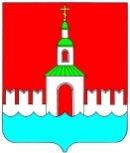   АДМИНИСТРАЦИЯ ЮРЬЕВЕЦКОГОМУНИЦИПАЛЬНОГО РАЙОНАИВАНОВСКОЙ ОБЛАСТИПОСТАНОВЛЕНИЕ	от  29.01.2016 г. №  20	         г. ЮрьевецОб утверждении комиссии по подсчету и подтверждению стажа муниципальной службы для назначения пенсии за выслугу лет по муниципальному обеспечению и определения соответствия должностей, периоды службы (работы) в которых включаются в стаж муниципальной службы В соответствии с Уставом  Юрьевецкого муниципального района, Решением Совета Юрьевецкого муниципального района  от 25 мая 2011г №56 «Об утверждении положения о пенсионном обеспечении лиц, замещавших выборные муниципальные должности на постоянной основе,  муниципальные должности муниципальной службы в органах местного самоуправления Юрьевецкого муниципального района на постоянной (штатной) основе, порядке назначения и выплаты» (с изменениями и дополнениями), в целях урегулирования отдельных вопросов, связанных с пенсионным обеспечением лиц, замещавшим должности муниципальной службы в администрации Юрьевецкого муниципального района, и в связи с кадровыми изменениями, произошедшими в администрации Юрьевецкого муниципального района,Постановляет:	1. Утвердить  новый состав комиссии по подсчету и подтверждению стажа муниципальной службы для назначения пенсии за выслугу лет по муниципальному обеспечению и определения соответствия должностей, периоды службы (работы) в которых включаются в стаж муниципальной службы (прилагается).	2. Постановление администрации Юрьевецкого муниципального района № 428 от 10.08.2012 г. «Об утверждении комиссии по подсчету и подтверждению стажа муниципальной службы для назначения пенсии за выслугу лет по муниципальному обеспечению и определения соответствия должностей, периоды службы (работы) в которых включаются в стаж муниципальной службы» отменить.	3. Настоящее постановление вступает в силу с момента подписания и распространяется на правоотношения, возникшие с 01.01.2016 г. 	4.Контроль за исполнением данного постановления возложить на первого заместителя главы администрации Юрьевецкого муниципального района Круглова Д.А. Глава Юрьевецкого муниципального района 					    Ю.И. Тимошенко                                                                                                                                                      Приложение                                                             		к постановлению администрацииЮрьевецкого муниципального района                                                                       от  29.01.2016 г.			N 20СОСТАВкомиссии  по подсчету и подтверждения стажа муниципальной службы для назначения пенсии за выслугу лет по муниципальному обеспечению и определения соответствия должностей, периоды службы (работы) в которых включаются в стаж муниципальной службыПредседатель комиссии            Круглов Д.А.-	первый заместитель главы администрации                                       Юрьевецкого муниципального района;        Секретарь комиссииСмыслова И.Ф.-	начальник отдела организационно- кадровой                                       службы и архивного дела;       Члены комиссии:Смыслова Е.В.-	заместитель главы администрации Юрьевецкогомуниципального района, начальник финансового отдела;Горшенина Т.А. -          начальник отдела учета и отчетности;Пахотина М.Б. -		председатель  комитета по управлению муниципальным имуществом, земельным отношениям и сельскому хозяйству.